Муниципальное автономное дошкольное учреждениецентр развития ребенка – детский сад № 7Консультация для родителейТема: « Развитие мелкой моторики пальцев рук посредством тестопластики у детей дошкольного возраста»Подготовил:воспитатель Иванова А.В.Городской округ г. Бор     Уровень развития речи детей находится в прямой зависимости от степени развития тонкой моторики руки. Если развиты движения пальцев, то и развивается речь ребенка. Если же развитие пальцев отстает, отстает и развитие речи. Почему же две эти составляющие так взаимосвязаны? Дело в том, что центры речи и движения пальцев рук в головном мозге человека находятся рядом. А движения кистей рук занимают треть всей двигательной проекции коры головного мозга. Для развития мелкой моторики мы используем различные упражнения и чем более развита мелкая моторика кистей рук, тем более развит речевой аппарат ребенка. Развитие мелкой моторики способствуют такие игры как: пальчиковая гимнастика, игры с песком и предметами (с бумагой, пластилином, раскрашивание, штриховка и другие, а также  лепка из соленого теста.    Очень важной частью работы по развитию мелкой моторики являются «пальчиковые игры», которые можно проводить и дома. Например: Быстро тесто замесили, на кусочки разделили, (1-2 строчки – имитируем замес теста и разделку его на кусочки), раскатали все кусочки (раскрытыми ладонями с сомкнутыми пальцами делаем движения вперед - назад по поверхности стола) и слепили пирожочки. (защипываем «пирожки» кончиками пальцев обеих рук)Пирожки с вареньем, всем на удивленье (прикладываем ладонь к ладони, лепим «пирожки).Но лепка является одним из самых занимательных видов художественной деятельности. 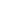 Лепка – процесс создания скульптурного произведения, связанный с работой над мягким пластическим материалом: влажной глиной, пластилином, воском, тестом, посредством придания ему формы с помощью рук и вспомогательных инструментов - стеков и т.п. Техника лепки богата и разнообразна, но при этом доступна даже маленьким детям. Основным инструментом в лепке являются руки, следовательно, уровень умения зависит от владения собственными руками, а не кисточкой, карандашом или ножницами. С этой точки зрения технику лепки можно оценить как самую доступную для самостоятельного усвоения. Стараясь как можно точнее передать форму, ребенок активно работает пальцами, стараясь использовать все десять пальцев, что, несомненно, положительно сказывается на результате.Для работы с детьми дошкольного возраста предпочтительным является использование соленого теста. Этот материал имеет ряд преимуществ перед другими материалами. Все ингредиенты доступны, поэтому в любой момент можно сделать тесто и приступить к созданию работы. В состав солёного теста входят только пищевые продукты: мука, соль, вода, растительное масло, пищевые красители. Поэтому соленое тесто экологично и его можно рекомендовать для творческих поделок с маленькими детьми, которые могут попробовать материал для лепки на вкус. При соблюдении технологии изготовления, тесто не липнет к рукам, легко отмывается и не оставляет следов. В отличие от других материалов оно более пластично и приятно на ощупь. Отличительной особенностью при работе с солёным тестом, является то, что лепку можно совместить с рисованием, раскрашивая готовое изделие любыми красками. А возможность добавления пищевых красителей на этапе изготовления теста, позволяет создать материал с широкой цветовой палитрой.